CHARITY RIMOROSA OBERESPERSONAL DATA:	Nickname		: “Cha”Date of Birth		: January 28, 1994Religion			: ChristianCivil Status		: SingleNationality		: FilipinoSex			: FemaleEDUCATIONAL ATTAINMENT:   Tertiary[2009 - 2013] Isabela State University – Cauayan Campus            Bachelor of Science in Business Administration Major in Banking and Finance            Dean’s Lister  [2009-2010]Secondary[2005-2009] San Rafael National and Vocational High SchoolCab. # 17-21 San Rafael, Ilagan City, IsabelaFirst HonourablePrimary[2000-2005] Cab. # 23 Elementary SchoolCab #23 San Antonio Ilagan City, IsabelaValedictorianTRAINING/WORK EXPERIENCE[October 2014- UP TO DATE] New Accounts Representatives              Rural Bank of Cauayan Inc.              Don Jose Canciller Ave. Cauayan City, IsabelaNew Accounts(Savings Account, Checking Accounts.)Time Certificate DepositAccepts interbranch  transactions(Interbranch deposits and withdrawals)•    Prepares and balance interbranch cash and cheque deposits. 
•    Handles customer calls, query and complaints. 
•    Prepares daily reports and monthly reports. 
•    Resolve customer complaints, guide them and provide relevant information 
•     Deal directly with customers either by telephone, electronically or face to face.[June 2014- October 2014] Account Receivable Officer	Aileen Paul Sales Marketing	Minante II, Cauayan City, Isabela	Maintain up-to-date billing systemGenerate and send out invoicesFollow up on, collect and allocate paymentsCarry out billing, collection and reporting activities according to specific deadlinesPerform account reconciliationsMonitor customer account details for non-payments, delayed payments and other             irregularitiesResearch and resolve payment discrepanciesGenerate age analysisReview AR aging to ensure complianceMaintain accounts receivable customer files and recordsFollow established procedures for processing receipts, cash etc[December 2013- May 2014] SecretaryLa Verna Hotel and RestobarLasam, CagayanResponsible for monitoring and controlling the consumption of operating supplies in the food and beverage and sales department.Capable of handling guest complains promptly and professionally.Prepares documents and report required by the management.Prepares draft of supplies needed in food and beverage department.[April 2013- October 2013] Loan ProcessorPr Savings BankCalamba Branch,Calamba LagunaAnalyze loan applicationEntertain, Interview and examine loan applicantsExplaine and compute for interest rates,  loanable amounts and term to clientsBook and process loan applications	Pick up/ Receive payments from customersMarket loans and services to nearby cities to avail productArranging promotional eventsCommunicating with clientAssisting the manager in writing reports and analysing data[November 2012 – January 2013] On-the-Job Training		Golden Rural Bank of the Philippines		Cabaroan  Cauayan City, Isabela		During the training;Assigned to do weekly reportsAssisted the Loan Bookkeeper to do Journal EntryAssigned to do Ticketing[June 2009 - March 2010] Math TutorIsabela State University- Cauayan CampusCauayan City, IsabelaSEMINARS/WORKSHOP ATTENDED[February 2012] JFINEX (Junior Financial Executives)“Banking Soundness and Monetary Policy: Issues and Experiences”Isabela State University – Cauayan CampusSan Fermin, Cauayan City, Isabela[JULY 2015] AMLA (ANTI MONEY LAUNDERING ACT)RURAL BANK OF CAUAYAN INC.	DON JOSE CANCILLER AVE. CAUAYAN CITY ISABELAQUALIFICATIONS AND SKILLS:Interpersonal and Communicating Skills – can easily relate multicultural setting, able to speak in English.Willing to undergo Trainings and Seminars.Willing to be trained for positions not relevant to degree.Can work under pressure.Knowledgeable in Microsoft Word, PowerPoint, Excel, and Internet.Strong understanding about the basic concept of AccountingGoal-driven leader who maintains high performance standards.Highly analytical thinking with demonstrated talent for identifying, scrutinizing and improving Exceptional listener and communicator who effectively conveys information verbally and in writingHighly adaptable, mobile, positive, resilient, patient risk-taker who is open to new ideas.Confident, hard-working employee who is committed to achieving excellent.Highly motivated self-starter who takes initiative with minimal supervision.Eager to meet challenges and quickly assimilate new concepts.Job Seeker First Name / CV No: 1838958Click to send CV No & get contact details of candidate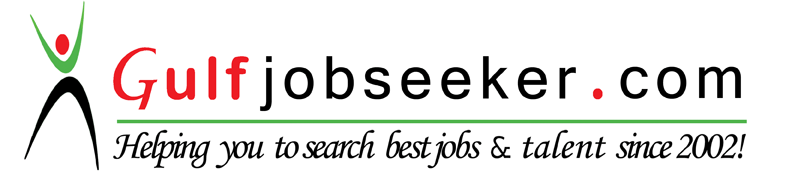 